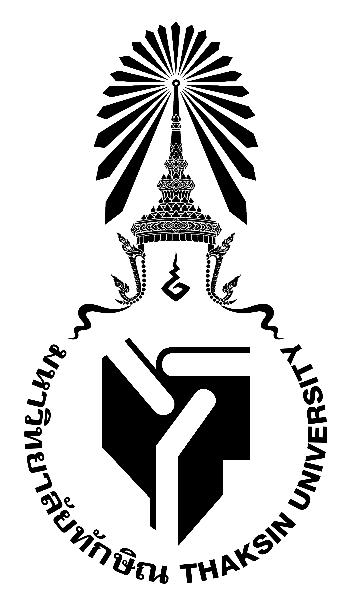 มคอ. 3 รายละเอียดของรายวิชาCourse Specification0317511  เทคโนโลยีและสื่อสารการศึกษากับนวัตกรรมสังคม     Educational Technology and Communications for social   innovationรายวิชานี้เป็นส่วนหนึ่งของหลักสูตรการศึกษามหาบัณฑิต สาขาวิชาเทคโนโลยีและสื่อสารการศึกษาหลักสูตรใหม่/หลักสูตรปรับปรุง พ.ศ.2565คณะศึกษาศาสตร์มหาวิทยาลัยทักษิณสารบัญหมวด									หน้าหมวดที่ 1	ข้อมูลทั่วไป							1หมวดที่ 2	จุดมุ่งหมายและวัตถุประสงค์					2หมวดที่ 3	ลักษณะและการดำเนินการ					2หมวดที่ 4	การพัฒนาผลการเรียนรู้ของนิสิต					3หมวดที่ 5	แผนการสอนและการประเมินผล					7หมวดที่ 6	ทรัพยากรประกอบการเรียนการสอน				10หมวดที่ 7	การประเมินและปรับปรุงการดำเนินการของรายวิชา			11รายละเอียดของรายวิชาหมวดที่  1  ข้อมูลทั่วไป1.  รหัส ชื่อรายวิชา จำนวนหน่วยกิต รายวิชาที่ต้องเรียนมาก่อน รายวิชาที่เรียนพร้อมกัน 
และคำอธิบายรายวิชา  0317511 เทคโนโลยีและสื่อสารการศึกษากับนวัตกรรมสังคม	            3(3-0-6)           Educational Technology and Communications for  social    innovationบุรพวิชา : (ถ้ามี) -ควบคู่ : (ถ้ามี) -		วิเคราะห์หลักการทางการศึกษา ปรัชญาการศึกษา หลักการ แนวคิด ทฤษฎีและแนวโน้มทางด้านเทคโนโลยีและนวัตกรรมการศึกษา  แนวคิด รูปแบบ การแพร่กระจายและการยอมรับนวัตกรรมเพื่อสังคม การบูรณาการองค์ความรู้เทคโนโลยีการศึกษากับนวัตกรรมสังคม ผลกระทบที่มีต่อสังคม          		Analyzing educational principles; educational philosophy; principles, concepts, theories and trends in educational technology and innovation, concepts, models. distribution and acceptance of innovations for society; integration of educational technology knowledge and social innovation; impact on society impact on society of the integration of educational technology knowledge and social innovation;2.  หลักสูตรและประเภทของรายวิชาหลักสูตรการศึกษามหาบัณฑิต สาขาวิชาเทคโนโลยีและสื่อสารการศึกษา เป็นรายวิชาเอกบังคับศึกษาทั่วไปวิชาเฉพาะวิชาพื้นฐานเฉพาะด้าน (ถ้ามี)วิชาเอก  วิชาเอกบังคับ               วิชาเอกเลือกวิชาโท วิชาประสบการเชิงปฏิบัติ (ถ้ามี)3.  อาจารย์ผู้รับผิดชอบรายวิชาและอาจารย์ผู้สอนอาจารย์ผู้รับผิดชอบรายวิชา	ผศ.ดร.ชัชวาล ชุมรักษาอาจารย์ผู้สอนรายวิชา		ผศ.ดร.ชัชวาล ชุมรักษา5.  ภาคการศึกษา/ ชั้นปีที่เรียนภาคเรียนที่ 1/2565 /ชั้นปีที่ 16.  สถานที่เรียนคณะศึกษาศาสตร์7.  วันที่จัดทำหรือปรับปรุงรายละเอียดของรายวิชาครั้งล่าสุด23  มิถุนายน  2565หมวดที่  2  จุดมุ่งหมายและวัตถุประสงค์1.  จุดมุ่งหมายของรายวิชา เพื่อให้นิสิตเกิดการเรียนรู้/มีความสามารถ/สมรรถนะที่ต้องการด้านต่าง ๆ ดังนี้1. วิเคราะห์แนวคิด หลักการ ทฤษฎี ทางการศึกษา ปรัชญาการศึกษา  นววัตกรรมสังคม  และแนวโน้มเทคโนโลยีและนวัตกรรมการศึกษา  2.  วิเคราะห์ แนวคิด รูปแบบ การแพร่กระจายและการยอมรับนวัตกรรมการศึกษาและนวัตกรรมสังคม3. วิเคราะห์ ประเด็นปัญหาทางเทคโนโลยีและสื่อสารการศึกษา และแก้ปัญหาทางการศึกษาอย่างเป็นระบบ ตลอดจนการบูรณาการองค์ความรู้เทคโนโลยีการศึกษากับนวัตกรรมสังคม  4. มีวินัย ตรงต่อเวลา รับผิดชอบ เคารพระเบียบข้อบังคับขององค์กรและสังคม มีมนุษย์สัมพันธ์ที่ดี ปรับตัวได้ และสามารถทำงานร่วมกับผู้อื่นได้อย่างเหมาะสม2.  วัตถุประสงค์ของรายวิชาเพื่อให้นิสิตมีความรู้ ความเข้าใจเกี่ยวกับแนวคิด หลักการ ทฤษฎีที่เกี่ยวข้องกับเทคโนโลยีและสื่อสารการศึกษา และสื่อหลอมรวมเพื่อการศึกษา ตลอดจนเข้าใจเกี่ยวกับวิธีระบบ และทฤษฎีต่าง ๆ ที่เกี่ยวข้อง  เพื่อวิเคราะห์ สังเคราะห์ประเด็นปัญหาและแนวโน้มการเปลี่ยนแปลงทางเทคโนโลยีและสื่อสารการศึกษา และบูรณาการทฤษฎีและงานวิจัยที่เกี่ยวข้องเพื่อแก้ปัญหาทางการศึกษาอย่างเป็นระบบหมวดที่  3  ลักษณะการดำเนินการ1.  จำนวนชั่วโมงที่ใช้ต่อภาคการศึกษา	คำชี้แจงภาคการศึกษาคิดเป็นไม่น้อยกว่า 15 สัปดาห์2.  จำนวนชั่วโมงต่อสัปดาห์ที่ และช่องทางในการให้คำปรึกษาแนะนำทางวิชาการแก่นิสิตเป็นรายบุคคลจัดเวลาให้คำปรึกษาเป็นรายบุคคล หรือ รายกลุ่ม ตามความต้องการ   2 ชั่วโมงต่อสัปดาห์หมวดที่ 4 การพัฒนาผลการเรียนรู้ของนิสิต1.	แผนที่การกระจายความรับผิดชอบ  	ระบุวิธีการประเมินผลการเรียนรู้หัวข้อย่อยแต่ละหัวข้อตามที่ปรากฏในแผนที่แสดงการกระจายความรับผิดชอบของรายวิชา (Curriculum Mapping) ตามที่กำหนดใน เล่ม มคอ.2 สัปดาห์ที่ประเมิน และสัดส่วนของการประเมิน ความรับผิดชอบหลัก ความรับผิดชอบรอง(นำข้อมูลจาก ข้อ 3 หมวดที่ 4 ในเล่ม มคอ.2)หมวดที่  5  แผนการสอนและการประเมินผล1.  แผนการสอน2.  แผนการประเมินผลการเรียนรู้หมวดที่ 6 ทรัพยากรประกอบการเรียนการสอน1.  ตำรา เอกสารหลัก และข้อมูลสำคัญกิดานันท์  มลิทอง. (2540). เทคโนโลยีการศึกษาร่วมสมัย.  พิมพ์ครั้งที่ 2. กรุงเทพมหานคร :                        โรงพิมพ์เอดิสันเพรสโปรดัดส์.ไชยยศ  เรืองสุวรรณ.  (2522).  หลักการ ทฤษฎีเทคโนโลยีและนวกรรมทางการศึกษา.  กรุงเทพฯ :          พิมพ์ครั้งที่ 2. เรือนแก้วการพิมพ์.วาสนา  ชาวหา.  (2533).   สื่อการเรียนการสอน.  กรุงเทพมหานคร : โอ.เอส.พริ้นติ้ง เฮ้าส์. อรพันธุ์  ประสิทธิรัตน์.  (2528). พื้นฐานเทคโนโลยีในการศึกษา. พิมพ์ครั้งที่ 2. กรุงเทพฯ : ภาควิชาเทคโนโลยีทางการศึกษา คณะศึกษาศาสตร์ มหาวิทยาลัยศรีนครินทรวิโรฒ บางเขน.AECT. ขอบข่ายเทคโนโลยีและสื่อสารการศึกษา.  สืบค้นเมื่อ 25 กรกฎาคม 2559, จาก http://aect.site-ym.com/?publications_landing.Heinich  Robert michael Molenda and James D. Russell. (1985) .Instructional Media and        the New Technologies of Instruction. 2nd ed. New York : John Wiley and Sons. 2.  เอกสารและข้อมูลแนะนำGeri Manning. (2007). Self-Directed Learning : A Key Component of Adult Learning Theory.  Journal of the Washington Institute of China Studies, Summer 2007, Vol. 2, No. 2, Hiemstra, R. (1994).  “Self-directed learning,”   In  T. Husen & T. N. Postlethwaite (Eds.), The 	International  Encyclopedia of  Education.  (second edition), Oxford : Pergamon Press.Katherine Thornton. (2010). Supporting Self-Directed Learning:A Framework for Teachers. 	Language Education in Asia, Volume 1, 2010.Todd M. Gureckis and Douglas B. Markant. (2012).  Self-Directed Learning: A Cognitive and	Computational Perspective.  pps.sagepub.com at NEW YORK UNIV on September 6, 	2012.Wittich, Walter Arno And Schuller, Charles Francis.  (1968).  Audiovisual Materials : Their Nature and Use. 4 th ed. New York : Harper & Row.หมวดที่  7  การประเมินและปรับปรุงการดำเนินการของรายวิชา1.  กลยุทธ์การประเมินประสิทธิผลของรายวิชาโดยนิสิต   - ให้นิสิตประเมินพัฒนาการของตนเองโดยเปรียบเทียบความรู้ ทักษะ ในการประมวล/คิดวิเคราะห์ก่อนและหลังการเรียนรายวิชานี้   - ให้นิสิตประเมิน/แสดงความเห็นผ่านการประเมินรายวิชา, การประเมินการสอนของอาจารย์    - การสนทนากลุ่มระหว่างผู้สอนและนิสิต   - การสะท้อนคิดของนิสิต2.  กลยุทธ์การประเมินการสอน- แบบประเมินผลการสอน ซึ่งเป็นแบบประเมินผลการสอนของมหาวิทยาลัย ที่กำหนดให้มีการประเมินการสอนของอาจารย์ผู้สอน โดยนิสิตทุกภาคการศึกษา- ให้นิสิตอภิปรายในชั้นเรียน  และสอบถามความคิดเห็นของนิสิตโดยใช้แบบสอบถามปลายเปิด- จัดประชุมคณะกรรมการประจำหลักสูตร เพื่อร่วมกันประเมิน3.  การปรับปรุงการสอน    - ประมวลความคิดเห็นของนิสิต ผลการประเมินการสอน ปัญหา อุปสรรค เพื่อเป็นข้อมูลในการปรับปรุงการสอน    - การวิจัยในชั้นเรียน    - การปรับปรุงรายละเอียดรายวิชา    - การประชุมเพื่อพัฒนาการเรียนการสอน4.  การทวนสอบมาตรฐานผลสัมฤทธิ์ของนิสิตในรายวิชา  - ประชุมคณาจารย์เพื่อทวนสอบคะแนนและผลการเรียนของนิสิต  - ให้นิสิตได้มีโอกาสตรวจสอบคะแนนและผลการเรียนก่อนส่งเกรดให้ฝ่ายทะเบียน  - ประชุมคณาจารย์เพื่อทบทวนวิธีการและเกณฑ์การประเมิน และการออกข้อสอบ5.  การดำเนินการทบทวนและการวางแผนปรับปรุงประสิทธิผลของรายวิชา  - นำผลการประเมินโดยนิสิตจากข้อ 1 และการประเมินการสอนจากข้อ 2 มาประมวลเพื่อปรับปรุงรายวิชา เพื่อเป็นแนวทางในการจัดการเรียนการสอน  - จัดประชุมอาจารย์ผู้สอนเพื่อทบทวนและปรับปรุงรายวิชา  - ปรับปรุงประมวลรายวิชาทุกปี ตามข้อมูลจากการประเมินบรรยายสอนเสริมการฝึกปฏิบัติ/การฝึกงานภาคสนามการศึกษาด้วยตนเอง45 ช.ม./ภาคเรียน--90 ช.ม./ภาคเรียนรายวิชาด้านคุณธรรม      จริยธรรมด้านคุณธรรม      จริยธรรมด้านคุณธรรม      จริยธรรม2. ด้านความรู้2. ด้านความรู้3. ด้านทักษะทางปัญญา3. ด้านทักษะทางปัญญา3. ด้านทักษะทางปัญญา4. ด้านทักษะความสัมพันธ์ระหว่างบุคคลและความรับผิดชอบ4. ด้านทักษะความสัมพันธ์ระหว่างบุคคลและความรับผิดชอบ  5.ด้านทักษะการ    วิเคราะห์ตัวเลขการ  สื่อสารและเทคโนโลยีสารสนเทศ  5.ด้านทักษะการ    วิเคราะห์ตัวเลขการ  สื่อสารและเทคโนโลยีสารสนเทศ  5.ด้านทักษะการ    วิเคราะห์ตัวเลขการ  สื่อสารและเทคโนโลยีสารสนเทศ6. ด้านวิธีวิทยาการจัดการเรียนรู้6. ด้านวิธีวิทยาการจัดการเรียนรู้6. ด้านวิธีวิทยาการจัดการเรียนรู้6. ด้านวิธีวิทยาการจัดการเรียนรู้6. ด้านวิธีวิทยาการจัดการเรียนรู้รายวิชา1.11.21.32.12.23.13.23.34.14.25.15.25.36.16.26.36.46.5วิชาบังคับ0317511  เทคโนโลยีและสื่อสารการศึกษากับนวัตกรรมสังคมรายวิชาPLO 1PLO 2PLO 3PLO 4PLO 5PLO 5PLO 6PLO 6รายวิชา1A2A3A4A5A5B6A6B0317511 เทคโนโลยีและสื่อสารการศึกษากับนวัตกรรมสังคมผลการเรียนรู้ผลการเรียนรู้วิธีการสอนวิธีการประเมินผลPLO 1 ปฏิบัติตนเป็นนวัตกรทางเทคโนโลยีและสื่อสารการศึกษาที่มีคุณธรรมจริยธรรมและจรรยาบรรณทางวิชาการPLO 1 ปฏิบัติตนเป็นนวัตกรทางเทคโนโลยีและสื่อสารการศึกษาที่มีคุณธรรมจริยธรรมและจรรยาบรรณทางวิชาการPLO 1 ปฏิบัติตนเป็นนวัตกรทางเทคโนโลยีและสื่อสารการศึกษาที่มีคุณธรรมจริยธรรมและจรรยาบรรณทางวิชาการPLO 1 ปฏิบัติตนเป็นนวัตกรทางเทคโนโลยีและสื่อสารการศึกษาที่มีคุณธรรมจริยธรรมและจรรยาบรรณทางวิชาการSub PLO 1A เป็นนักสร้างสรรค์และเผยแพร่นวัตกรรมทางการศึกษาที่มีคุณธรรมจริยธรรม1.1 กำหนดให้มีวัฒนธรรมองค์กร เพื่อปลูกฝังให้นิสิตมีระเบียบวินัยเน้นการเข้าชั้นเรียนตรงเวลาและการแต่งกายให้เป็นตามระเบียบของมหาวิทยาลัย1.2 อาจารย์ผู้สอนสอดแทรกคุณธรรม จริยธรรม ตลอดจนจรรยาบรรณจรรยาบรรณวิชาการและวิชาชีพในการสอน ในแต่ละรายวิชาทั้งในห้องเรียน และการปฏิบัติงานภาคสนาม1.3 มอบหมายชิ้นงานการพัฒนานวัตกรรมและเทคโนโลยีการเรียนรู้ และเผยแพร่ผลงาน โดยตระหนักในคุณธรรมจริยธรรม ตลอดจนจรรยาบรรณวิชาการและวิชาชีพ1.4 เรียนรู้จากต้นแบบ เช่น อาจารย์ผู้สอน วิทยากร เพื่อน นักวิจัยหรือบุคคลตัวอย่างในสังคม หรือในท้องถิ่น หรือในประวัติศาสตร์ การยกย่องนิสิตที่ทำดี ทำประโยชน์แก่ส่วนรวม1.1	ประเมินจากการตรงต่อเวลาของนิสิตในการเข้าเรียน การส่งงานที่ได้รับมอบหมาย การเข้าร่วมกิจกรรม1.2 ประเมินการเปลี่ยนแปลงแนวคิดและพฤติกรรมผ่านการปฏิบัติงาน การเรียนการสอนในห้องเรียน การปฏิบัติงานภาคสนาม1.3	ประเมินความรับผิดชอบในหน้าที่ที่ได้รับมอบหมาย1.4 ประเมินจากผลงานที่ไม่ละเมิดลิขสิทธิ์PLO 2 มีความรอบรู้อย่างลึกซึ้งทางเทคโนโลยีและสื่อสารการศึกษา PLO 2 มีความรอบรู้อย่างลึกซึ้งทางเทคโนโลยีและสื่อสารการศึกษา PLO 2 มีความรอบรู้อย่างลึกซึ้งทางเทคโนโลยีและสื่อสารการศึกษา PLO 2 มีความรอบรู้อย่างลึกซึ้งทางเทคโนโลยีและสื่อสารการศึกษา Sub PLO 2A วิเคราะห์ สังเคราะห์ ประเมิน องค์ความรู้ทางเทคโนโลยีและสื่อสารการศึกษา และการเปลี่ยนแปลงในอนาคตอย่างเป็นระบบ สร้างสรรค์ และมีเหตุผล2.1 จัดการเรียนการสอน เน้นการจัดการเรียนการสอนที่เน้นผู้เรียนเป็นสำคัญ2.2 มุ่งเน้นการเชื่อมโยงหลักการทางทฤษฎี และการนำความรู้หลักการทฤษฎีไปใช้ในสถานการณ์จริง โดยใช้ปัญหาท้องถิ่นเป็นฐาน การเรียนรู้จากวิทยากร หรือการฝึกปฏิบัติการภาคสนาม 2.3 นำเทคโนโลยีมาใช้ในการจัดการเรียนการสอน ให้สอดคล้องกับธรรมชาติวิชา2.4 การเรียนรู้ผ่านกระบวนการคิดวิเคราะห์ คิดอย่างมีวิจารณญาณ คิดเชิงระบบ คิดสังเคราะห์ ผ่านการอภิปราย การสัมมนา การวิเคราะห์แก้ปัญหาในสถานการณ์จำลอง การแลกเปลี่ยนเรียนรู้วิธีการคิดและสาระเชิงวิชาการระหว่างนิสิต อาจารย์ และวิทยากร2.5 การเรียนรู้จากประสบการณ์ตรงโดยเน้นการปฏิบัติการภาคสนามผ่านรายวิชา มุ่งเน้นให้นิสิตปฏิบัติการ เพื่อแก้ปัญหาและพัฒนาโดยใช้ปัญหาท้องถิ่นเป็นฐานในการเรียนรู้ตลอดจนการเรียนรู้2.1 ประเมินจากผลสัมฤทธิ์ทางการเรียนและการปฏิบัติงานของนิสิตโดยการทดสอบย่อย การสอบกลางภาคเรียนและปลายภาคเรียน 2.2 ประเมินจากผลงานการรายงาน/แผนงาน/โครงการ การนำเสนอผลงานPLO 3 สามารถพัฒนานวัตกรรมและเทคโนโลยีการเรียนรู้ที่สอดคล้องกับสภาพปัญหากลุ่มเป้าหมายและบริบทการเรียนรู้PLO 3 สามารถพัฒนานวัตกรรมและเทคโนโลยีการเรียนรู้ที่สอดคล้องกับสภาพปัญหากลุ่มเป้าหมายและบริบทการเรียนรู้PLO 3 สามารถพัฒนานวัตกรรมและเทคโนโลยีการเรียนรู้ที่สอดคล้องกับสภาพปัญหากลุ่มเป้าหมายและบริบทการเรียนรู้PLO 3 สามารถพัฒนานวัตกรรมและเทคโนโลยีการเรียนรู้ที่สอดคล้องกับสภาพปัญหากลุ่มเป้าหมายและบริบทการเรียนรู้Sub PLO 3A วิเคราะห์ ออกแบบ พัฒนา ประยุกต์ใช้ และประเมินนวัตกรรมและเทคโนโลยีการเรียนรู้ที่สอดคล้องกับสภาพปัญหา กลุ่มเป้าหมายและบริบทการเรียนรู้3.1 จัดการเรียนการสอนหลากหลายรูปแบบ เน้นการจัดการเรียนการสอนที่เน้นผู้เรียนเป็นสำคัญ3.2 จัดการเรียนการสอนที่เน้นการเชื่อมโยงหลักการทางทฤษฎี และการนำความรู้หลักการทฤษฎีไปใช้ในสถานการณ์จริง โดยใช้ปัญหาท้องถิ่นเป็นฐาน การเรียนรู้จากการทำวิจัยร่วมกับอาจารย์ การเรียนรู้จากวิทยากร หรือการฝึกปฏิบัติการภาคสนาม 3.3 นำเทคโนโลยีมาใช้ในการจัดการเรียนการสอน ให้สอดคล้องกับธรรมชาตรายวิชา3.4 มอบหมายชิ้นงานการพัฒนานวัตกรรมและเทคโนโลยีการเรียนรู้3.1 การประเมินการประยุกต์ความรู้ไปสร้างสรรค์ผลงานหรือนวัตกรรม3.2 ประเมินจากผลงานนวัตกรรม การรายงาน/แผนงาน/โครงการ การนำเสนอผลงานPLO 4 สามารถสร้างสรรค์ผลงานวิจัยทางเทคโนโลยีและสื่อสารการศึกษาPLO 4 สามารถสร้างสรรค์ผลงานวิจัยทางเทคโนโลยีและสื่อสารการศึกษาPLO 4 สามารถสร้างสรรค์ผลงานวิจัยทางเทคโนโลยีและสื่อสารการศึกษาPLO 4 สามารถสร้างสรรค์ผลงานวิจัยทางเทคโนโลยีและสื่อสารการศึกษาSub PLO 4A วิเคราะห์ ประเด็นปัญหา ตั้งสมมติฐานการวิจัย เลือกใช้วิธีวิทยาการวิจัย เก็บรวบรวมข้อมูล วิเคราะห์ผล และสรุปผลการวิจัยทางเทคโนโลยีและสื่อสารการศึกษาอย่างมีจริยธรรม4.1 การเรียนรู้จากประสบการณ์ตรงโดยเน้นการปฏิบัติการภาคสนามผ่านรายวิชาการทำวิทยานิพนธ์ รายวิชาการศึกษาค้นคว้าอิสระ 4.2 การเรียนรู้จากต้นแบบ อาทิ นักวิจัย อาจารย์หรือวิทยากรที่เชี่ยวชาญในการวิจัยทางเทคโนโลยีและสื่อสารการศึกษา บูรณาการการวิจัยและการผลิตบัณฑิตเพื่อปัญหาทางการศึกษาในท้องถิ่น ตลอดจนส่งเสริมให้นิสิตเสวนากับผู้รู้4.3 จัดประสบการณ์ให้นิสิตเรียนรู้จากประสบการณ์ตรงโดยเน้นการปฏิบัติการภาคสนามผ่านรายวิชาให้นิสิตสามารถปฏิบัติการเก็บรวบรวม ข้อมูล และวิเคราะห์ข้อมูลเชิงปริมาณและคุณภาพ4.4 จัดประสบการณ์การเรียนรู้ที่ส่งเสริมให้นิสิตเลือกใช้เทคโนโลยีสารสนเทศและการสื่อสาร ที่หลากหลายและเหมาะสม4.5 การเรียนรู้จากประสบการณ์ตรง โดยเน้นการปฏิบัติการภาคสนามผ่านรายวิชา มุ่งเน้นให้นิสิตฝึกปฏิบัติการเขียนเพื่อการแพร่เผยแพร่ผลงานวิจัยในระดับชาติหรือนานาชาติ4.1 ประเมินจากงานวิจัย 4.2 ประเมินความสามารถในการใช้ทักษะทางคณิตศาสตร์และสถิติเพื่ออธิบาย อภิปรายผลงานได้อย่างเหมาะสม4.3 ประเมินจากผลงาน การเขียนรายงานของนิสิต 
การนำเสนอผลงานโดยใช้เทคโนโลยีสารสนเทศ4.4 การประเมินผลตามสภาพจริง ผ่านการปฏิบัติงาน4.1 การเรียนรู้จากประสบการณ์ตรงโดยเน้นการปฏิบัติการภาคสนามผ่านรายวิชาการทำวิทยานิพนธ์ รายวิชาการศึกษาค้นคว้าอิสระ 4.2 การเรียนรู้จากต้นแบบ อาทิ นักวิจัย อาจารย์หรือวิทยากรที่เชี่ยวชาญในการวิจัยทางเทคโนโลยีและสื่อสารการศึกษา บูรณาการการวิจัยและการผลิตบัณฑิตเพื่อปัญหาทางการศึกษาในท้องถิ่น ตลอดจนส่งเสริมให้นิสิตเสวนากับผู้รู้4.3 จัดประสบการณ์ให้นิสิตเรียนรู้จากประสบการณ์ตรงโดยเน้นการปฏิบัติการภาคสนามผ่านรายวิชาให้นิสิตสามารถปฏิบัติการเก็บรวบรวม ข้อมูล และวิเคราะห์ข้อมูลเชิงปริมาณและคุณภาพ4.4 จัดประสบการณ์การเรียนรู้ที่ส่งเสริมให้นิสิตเลือกใช้เทคโนโลยีสารสนเทศและการสื่อสาร ที่หลากหลายและเหมาะสม4.5 การเรียนรู้จากประสบการณ์ตรง โดยเน้นการปฏิบัติการภาคสนามผ่านรายวิชา มุ่งเน้นให้นิสิตฝึกปฏิบัติการเขียนเพื่อการแพร่เผยแพร่ผลงานวิจัยในระดับชาติหรือนานาชาติPLO 5	สามารถบริหารจัดการงานเทคโนโลยีและสื่อสารการศึกษาPLO 5	สามารถบริหารจัดการงานเทคโนโลยีและสื่อสารการศึกษาPLO 5	สามารถบริหารจัดการงานเทคโนโลยีและสื่อสารการศึกษาPLO 5	สามารถบริหารจัดการงานเทคโนโลยีและสื่อสารการศึกษาSub PLO 5A วิเคราะห์ สังเคราะห์ขอบข่ายและประเด็นปัญหาทางเทคโนโลยีและการสื่อสารอย่างมีเหตุมีผลและเป็นระบบ5.1 จัดการเรียนการสอนหลากหลายรูปแบบ เน้นการจัดการเรียนการสอนที่เน้นผู้เรียนเป็นสำคัญ5.2 การเรียนการสอนที่เน้นการเชื่อมโยงหลักการทางทฤษฎี และการนำความรู้หลักการทฤษฎีไปใช้ในสถานการณ์จริง 5.3 การเรียนรู้ผ่านกระบวนการคิดวิเคราะห์ คิดอย่างมีวิจารณญาณ คิดเชิงระบบ คิดสังเคราะห์ ผ่านการอภิปราย การสัมมนา การวิเคราะห์แก้ปัญหาในสถานการณ์จำลอง5.1 ประเมินจากผลสัมฤทธิ์ทางการเรียนและการปฏิบัติงานของนิสิตโดยการทดสอบย่อย การสอบกลางภาคเรียนและปลายภาคเรียน 5.2 ประเมินจากผลงานการรายงาน/แผนงาน/โครงการ การนำเสนอผลงานSub PLO 5B บริหารจัดการงานเทคโนโลยีและการสื่อสารได้อย่างมีประสิทธิภาพอย่างมีประสิทธิภาพ5.1 จัดการเรียนการสอนหลากหลายรูปแบบ เน้นการจัดการเรียนการสอนที่เน้นผู้เรียนเป็นสำคัญ5.2 การเรียนการสอนที่เน้นการเชื่อมโยงหลักการทางทฤษฎี และการนำความรู้หลักการทฤษฎีไปใช้ในสถานการณ์จริง 5.3 การเรียนรู้ผ่านกระบวนการคิดวิเคราะห์ คิดอย่างมีวิจารณญาณ คิดเชิงระบบ คิดสังเคราะห์ ผ่านการอภิปราย การสัมมนา การวิเคราะห์แก้ปัญหาในสถานการณ์จำลอง5.1 ประเมินจากผลสัมฤทธิ์ทางการเรียนและการปฏิบัติงานของนิสิตโดยการทดสอบย่อย การสอบกลางภาคเรียนและปลายภาคเรียน 5.2 ประเมินจากผลงานการรายงาน/แผนงาน/โครงการ การนำเสนอผลงานPLO 6 มีสมรรถนะการจัดการเรียนรู้ (สำหรับผู้ที่ต้องการสอบใบประกอบวิชาชีพครู)PLO 6 มีสมรรถนะการจัดการเรียนรู้ (สำหรับผู้ที่ต้องการสอบใบประกอบวิชาชีพครู)PLO 6 มีสมรรถนะการจัดการเรียนรู้ (สำหรับผู้ที่ต้องการสอบใบประกอบวิชาชีพครู)PLO 6 มีสมรรถนะการจัดการเรียนรู้ (สำหรับผู้ที่ต้องการสอบใบประกอบวิชาชีพครู)Sub PLO 6A มีองค์ความรู้ด้านศาสตร์การสอน6.1 การเรียนการสอนที่เน้นการเรียนแบบเชิงรุก (Active Learning) 6.2 การเรียนรู้โดยใช้วิจัยเป็นฐาน (Research based)6.3 การเรียนรู้โดยใช้กรณีศึกษา6.4 จัดประสบการณ์ให้นิสิตเรียนรู้จากประสบการณ์ตรงโดยเน้นการปฏิบัติการภาคสนามผ่านรายวิชาที่ต้องลงปฏิบัติการที่โรงเรียน6.1 ประเมินจากผลสัมฤทธิ์ทางการเรียนและการวิเคราะห์ สังเคราะห์กรณีศึกษาเกี่ยวกับศาสตร์การการสอนและเทคโนโลยีและสื่อสารการศึกษาในบริบทต่าง ๆ ได้อย่างถูกต้อง 6.2. ประเมินการบูรณาการความรู้ด้านศาสตร์การสอนกับการสาระการเรียนรู้ที่ปฏิบัติการสอนในโรงเรียนSub PLO 6B ทักษะการจัดการเรียนรู้ที่สอดคล้องกับบริบทเชิงพื้นที่ และมีจรรยาบรรณวิชาชีพ6.1 การเรียนการสอนที่เน้นการเรียนแบบเชิงรุก (Active Learning) 6.2 การเรียนรู้โดยใช้วิจัยเป็นฐาน (Research based)6.3 การเรียนรู้โดยใช้กรณีศึกษา6.4 จัดประสบการณ์ให้นิสิตเรียนรู้จากประสบการณ์ตรงโดยเน้นการปฏิบัติการภาคสนามผ่านรายวิชาที่ต้องลงปฏิบัติการที่โรงเรียน6.1 ประเมินจากผลสัมฤทธิ์ทางการเรียนและการวิเคราะห์ สังเคราะห์กรณีศึกษาเกี่ยวกับศาสตร์การการสอนและเทคโนโลยีและสื่อสารการศึกษาในบริบทต่าง ๆ ได้อย่างถูกต้อง 6.2. ประเมินการบูรณาการความรู้ด้านศาสตร์การสอนกับการสาระการเรียนรู้ที่ปฏิบัติการสอนในโรงเรียนบรรยายสอนเสริมการฝึกปฏิบัติ/การฝึกงานภาคสนามการศึกษาด้วยตนเอง30 ชั่วโมง/ภาคการศึกษา--60 ชั่วโมง/ภาคการศึกษาสัปดาห์ที่หัวข้อ/รายละเอียดจำนวนชั่วโมงจำนวนชั่วโมงกิจกรรมการเรียน การสอน สื่อที่ใช้ผู้สอนสัปดาห์ที่หัวข้อ/รายละเอียดบรรยายปฏิบัติกิจกรรมการเรียน การสอน สื่อที่ใช้ผู้สอน1-2- แนะนำรายวิชา การจัดกิจกรรมการเรียนการสอน การมอบหมายงาน และการประเมินผล- แนวคิดเกี่ยวกับการศึกษา 40-ปฐมนิเทศรายวิชา-บรรยายประกอบการใช้สื่อ/เรียนรู้ร่วมกัน-อภิปราย ซักถามสรุป อาจารย์ประจำหลักสูตร2-3- ปรัชญาการศึกษา40-ทบทวนความรู้เดิมที่เชื่อมโยงกับปรัชญาการศึกษา-บรรยายประกอบการใช้สื่อ/เรียนรู้ร่วมกัน-อภิปราย  ซักถาม สรุป อาจารย์ประจำหลักสูตร5-6-หลักการ แนวคิด และแนวโน้มทางด้านเทคโนโลยีและนวัตกรรมการศึกษา40-ทบทวนความรู้เดิม-บรรยายประกอบการใช้สื่อ/นิสิตนำเสนอรายงาน-อภิปราย ซักถามสรุป อาจารย์ประจำหลักสูตร7- ระบบและการจัดระบบ20-ทบทวนความรู้เดิม-บรรยายประกอบการใช้สื่อ/เรียนรู้ร่วมกัน-วิเคราะห์ สังเคราะห์ระบบกรณีศึกษา-อภิปราย ซักถามสรุป อาจารย์ประจำหลักสูตร8-9- ทฤษฎีการสื่อสาร-ทฤษฎีการเรียนรู้ และจิตวิทยาการเรียนรู้40-มอบหมายงานให้ศึกษาค้นคว้า  และนำเสนอร่วมกัน-บรรยายประกอบสื่อ กรณีศึกษาและแนวทางการนำไปใช้-.อภิปรายและสรุปความรู้ร่วมกันอาจารย์ประจำหลักสูตร10-11-นวัตกรรมสังคม40- ทบทวนความรู้เดิม-บรรยายประกอบการใช้สื่อ/เรียนรู้ร่วมกัน- ศึกษากรณีตัวอย่าง-อภิปราย ซักถาม  สรปอาจารย์ประจำหลักสูตร12-13- การบูรณาการเทคโนโลยีและสื่อสารการศึกษากับนวัตกรรมสังคม- งานวิจัยที่เกี่ยวข้องกับเทคโนโลยีและสื่อสารการศึกษา40-มอบหมายงานให้ศึกษาค้นคว้า และนำเสนอร่วมกัน-อภิปราย ซักถามและสรุปความรู้ร่วมกัน-ศึกษากรณีตัวอย่างอาจารย์ประจำหลักสูตร14-15- แนวคิด รูปแบบ การแพร่กระจายและการยอมรับนวัตกรรมการศึกษา และนวัตกรรมสังคม40-ทบทวนความรู้เดิม-บรรยายประกอบการใช้สื่อ/เรียนรู้ร่วมกัน-อภิปราย ซักถาม  สรุปอาจารย์ประจำหลักสูตร16สอบปลายภาคสอบปลายภาคสอบปลายภาคสอบปลายภาคสอบปลายภาค17สอบปลายภาคสอบปลายภาคสอบปลายภาคสอบปลายภาคสอบปลายภาครวมรวม300ลำดับผลการเรียนรู้วิธีการประเมิน/ลักษณะการประเมินสัปดาห์ที่ประเมินสัดส่วนของการประเมินผล1PLO 1 ปฏิบัติตนเป็นนวัตกรทางเทคโนโลยีและสื่อสารการศึกษาที่มีคุณธรรมจริยธรรมและจรรยาบรรณทางวิชาการ1. การเข้าชั้นเรียน2. การสังเกตพฤติกรรม3. การประเมินผลงานตลอดภาคเรียน 102PLO 2 มีความรอบรู้อย่างลึกซึ้งทางเทคโนโลยีและสื่อสารการศึกษา1. การมีส่วนร่วมวิเคราะห์ สังเคราะห์ อภิปรายระหว่างเรียน2. การทดสอบปลายภาค3. การประเมินการนำเสนอผลงานการศึกษาค้นคว้า- ตลอดภาคเรียน - สัปดาห์ที่มีการสอบปลายภาค203PLO 3 สามารถพัฒนานวัตกรรมและเทคโนโลยีการเรียนรู้ที่สอดคล้องกับสภาพปัญหากลุ่มเป้าหมายและบริบทการเรียนรู้1. การมีส่วนร่วมวิเคราะห์ สังเคราะห์ อภิปรายระหว่างเรียน2. การทดสอบปลายภาค- ตลอดภาคเรียน - สัปดาห์ที่มีการสอบปลายภาค204PLO 4 สามารถสร้างสรรค์ผลงานวิจัยทางเทคโนโลยีและสื่อสารการศึกษา1. การมีส่วนร่วมวิเคราะห์ สังเคราะห์ อภิปรายระหว่างเรียน2. การนำเสนอ-ตลอดภาคเรียน 205.PLO 5	สามารถบริหารจัดการงานเทคโนโลยีและสื่อสารการศึกษา1. การมีส่วนร่วมวิเคราะห์ สังเคราะห์ อภิปรายระหว่างเรียน2. การนำเสนอ  -ตลอดภาคเรียน 106PLO 6 มีสมรรถนะการจัดการเรียนรู้ (สำหรับผู้ที่ต้องการสอบใบประกอบวิชาชีพครู)1. การออกแบบและสร้างสื่อการเรียนรู้ด้วยตนเอง2. การออกแบบการสอน-สัปดาห์ที่ 13-1520